Information from the Scholarship Committee: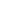 